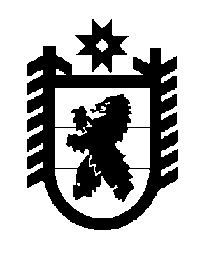 Российская Федерация Республика Карелия    ПРАВИТЕЛЬСТВО РЕСПУБЛИКИ КАРЕЛИЯПОСТАНОВЛЕНИЕот  19 января 2017 года № 23-Пг. Петрозаводск О внесении изменения в Положение о Министерстве финансов Республики КарелияПравительство Республики Карелия п о с т а н о в л я е т:Пункт 9 Положения о Министерстве финансов Республики Карелия, утвержденного постановлением Правительства Республики Карелия от                 8 октября 2010 года № 210-П (Собрание законодательства Республики Карелия, 2010, № 10, ст. 1301; № 12, ст. 1704; 2011, № 3, ст. 313;                      № 10, ст. 1636; № 12, ст. 2059; 2012, № 9, ст. 1625; № 11, ст. 2027; 2013,                 № 2, ст. 250; № 12, ст. 2282, 2302; 2014, № 2, ст. 215; № 12, ст. 2308; 2015,                    № 3, ст. 457; Официальный интернет-портал правовой информации (www.pravo.gov.ru), 12 сентября 2016 года, № 1000201609120002), дополнить подпунктом 58.1 следующего содержания:«58.1) осуществляет контроль в сфере закупок товаров, работ, услуг для обеспечения нужд Республики Карелия, предусмотренный частью 5 статьи 99 Федерального закона от 5 апреля 2013 года № 44-ФЗ                              «О контрактной системе в сфере закупок товаров, работ, услуг для обеспечения государственных и муниципальных нужд»;».ГлаваРеспублики Карелия                                                                 А.П. Худилайнен